ALGEBRA 2	Name _________________________  Block ____Unit 4, Test 2 REVIEW	Shifting from the Parent GraphFor each equation below, provide the information requested and SKETCH the graph (labeling the important point).1)  			a)  Locator Point:  __________	b)  Compressed or Stretched or Neither      c)  Flipped – Yes  or  No	c)  Domain:  ________________	d)  Range:  _______________2)  			a)  Locator Point:  __________	b)  Compressed or Stretched or Neither      c)  Flipped – Yes  or  No	c)  Domain:  ________________	d)  Range:  _______________3)	The graph of  is shifted 8 units right and 2 units up.   Which is the equation of the translated function?  (Circle One)a)  		b)  	     c)  		d)  4)	What are the domain and range of the function ?  (Circle One) a)	Domain:     Range:  			b)  Domain:     	Range:  	c)   Domain:         Range:  	d)  Domain:       Range:  5)  Investigate Square Root	 	Parent Function: 	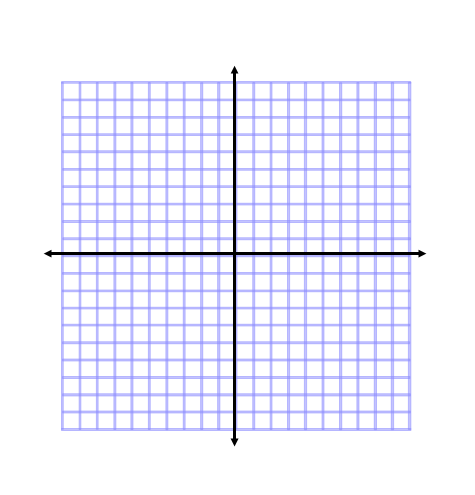  			Locator Point: 				Domain:  				Range  									Compressed or Stretched or Neither? (Circle One)								Flipped – Yes  or  No? (Circle One)6)  Investigate Cube Root		Parent Function: 	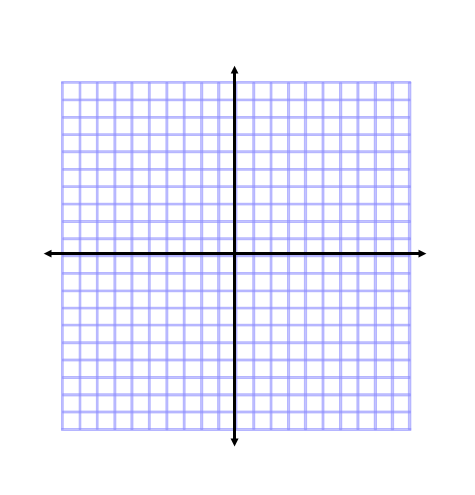  			Locator Point: 				Domain:  				Range  									Compressed or Stretched or Neither? (Circle One)								Flipped – Yes  or  No? (Circle One)Does the graph on the right represent a square root function or a cube root function? Justify your reasoning.  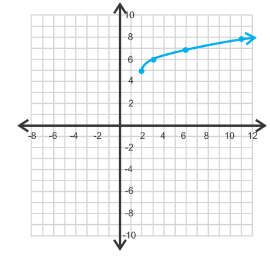 Write the equation of the type of function you chose.  Be sure your graph and equation includes the points given on the graph to the right.y = ______________On the same grid, graph the functions:      and      to find the point of intersection.    Label each graph and their intersection point.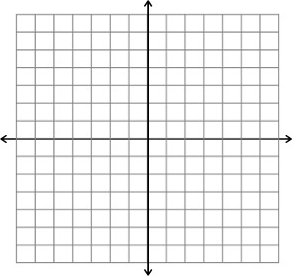        Algebraically solve the equation  .         How do your answers compare?9)  Given that  and  Simplifya) 			b)  				c)  10)  Find the inverse of the functions:a) 			b)  			c)  Solving Equations 11)	Solve the equation and check your solutions:	a)  	b)  	c)  12)	Solve the equation and check for extraneous roots:		a)  	b)  	c)  